Pielikums Nr. 1Madonas novada pašvaldības domes30.04.2024. lēmumam Nr. 268(protokols Nr. 7, 32. p.)Funkcionāli nepieciešamā zemes gabala projektsDaudzdzīvokļu dzīvojamai mājai Rīgas ielā 3, Cesvainē, Madona novadā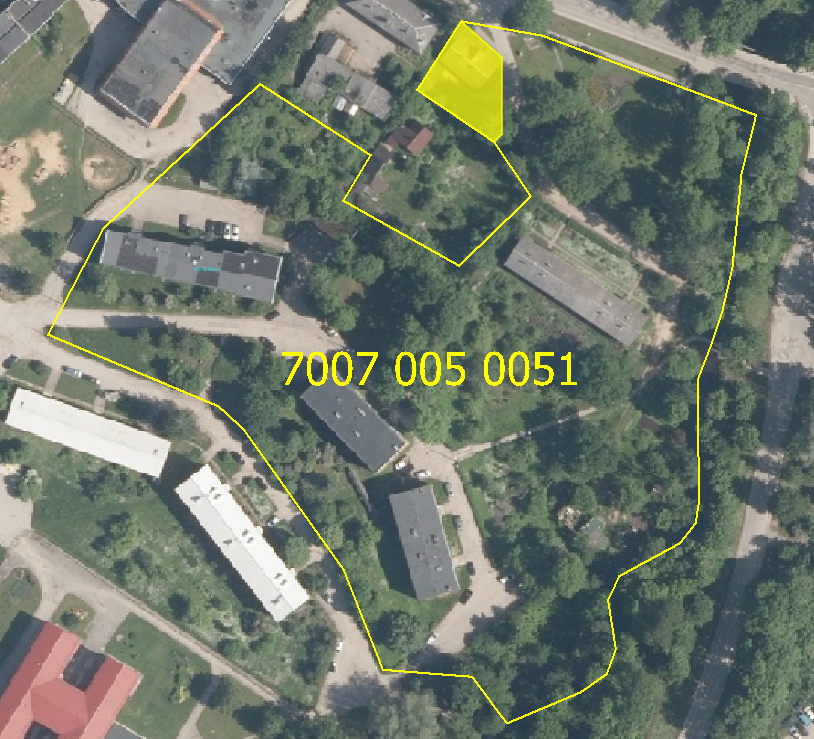 Funkcionāli nepieciešamā zemesgabala novietojums zemes vienībā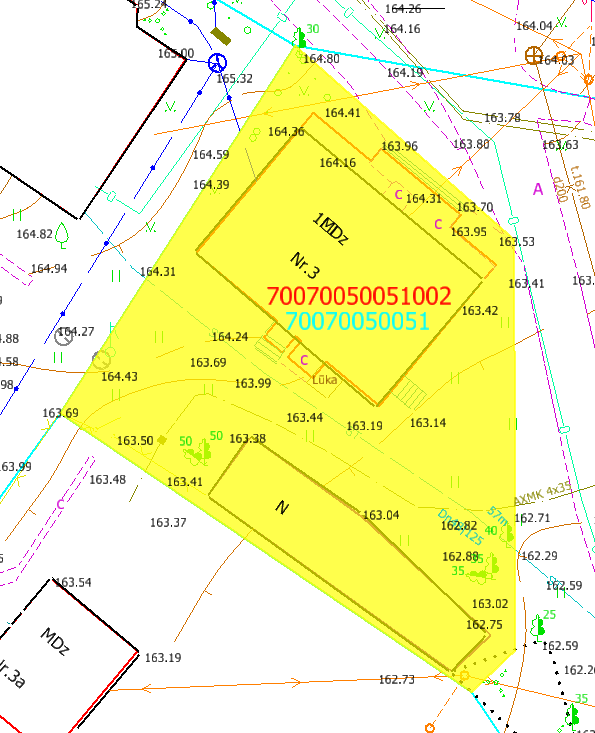 Funkcionāli nepieciešamā zemes gabala projekts uz topogrāfiskās kartes pamataDatu avoti: https://topografija.lv; https://www.lvmgeo.lv/kartes (Dati no VZD, LGIA, SIA “Karšu izdevniecība Jāņa Sēta) 2024. gada informācija   Daudzdzīvokļu dzīvojamās mājas Rīgas ielā 3, Cesvainē, Madonas novadā,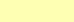                         funkcionāli nepieciešamā zemes gabala robežas – platība 0.0547 ha (kadastrālās                         uzmērīšanas laikā platība var tikt precizēta)    Esošā zemes vienības robeža Sagatavoja S. PutniņaNekustamā īpašuma pārvaldības unteritoriālās plānošanas nodaļaszemes ierīcības inženiere